PENGARUH DISIPLIN KERJA DAN MOTIVASI KERJA
 TERHADAP KINERJA KARYAWAN
 PUSKESMAS KECAMATAN KELAPA GADING JAKARTA UTARAOleh:Nama	: Rosfita Anggeliasti EnaNIM	: 24150471skripsiDiajukan sebagai salah satu syaratUntuk memperoleh gelar Sarjana ManajemenProgram Studi ManajemenKosentrasi Sumber Daya Manusia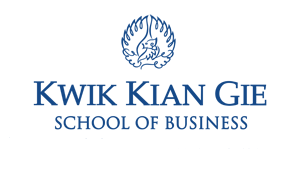 INSTITUT BISNIS DAN INFORMATIKA KWIK KIAN GIEJAKARTASEPTEMBER 2019